关于公开征求调整化妆品行政许可延续有关事宜意见的函食药监药化管便函〔2016〕1378号2016年12月14日 发布各省、自治区、直辖市食品药品监督管理局，有关单位：　　为进一步规范化妆品行政许可有效期延续工作申报审批工作，依据《中华人民共和国行政许可法》《化妆品卫生监督条例》及其实施细则等有关规定，我司研究起草了《关于调整化妆品行政许可延续有关事宜的公告（征求意见稿）》，现公开征求意见，请于2016年12月31日前将相关意见反馈我司。　　传真：010－88330729，电子邮箱：hzpc@cfda.gov.cn　　附件: 关于调整化妆品行政许可延续有关事宜的公告（征求意见稿）
食品药品监管总局药化注册司
2016年12月14日附件：关于调整化妆品行政许可延续有关事宜的公告（征求意见稿）.docx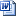 